О компании RKITRKIT на рынке цифровизации с 1994 года.Премиум-партнёр Docsvision с 2007 года.Входит в ТОП-5 интеграторов BPM России по версии СNews в 2018 годуЛучший ИТ-проект года для нефтегазовой отрасли - 201979 компаний-клиентов по России. Более 27000 человек работают в наших системах.КомпетенцииРазработка решений на платформе Docsvision. Разработана собственная продуктовая линейка на основе выполненных проектов, запатентовано 25 продуктов. Решения внесены в реестр Минкомсвязи РФ. Разработка контролов и утилит для Docsvision: 16 инструментов управления. Разработка отчётов SQL Server Reporting Services (SSRS).Интеграция решений RKIT c решениями сторонних разработчиков на  Docsvision.Интеграция Docsvision  с Битрикс, 1С, Галактика, ABBYY, MS SharePoint и построение комплексных систем управления предприятием. На базе компании работают Учебный центр и Технологический центр системы Docsvision по нефтегазовой отрасли.RKIT управляет проектом на всех стадиях его реализации: аудит бизнес-процессов предприятия;разработка, внедрение, настройка решений по управлению бизнес-процессами;техническая поддержка;развитие функциональности решений;обучение администраторов и пользователей системы; подготовка проектной, эксплуатационной документации;интеграция Docsvision со сторонними системами.Нас выбирают: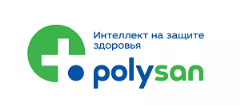 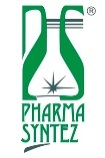 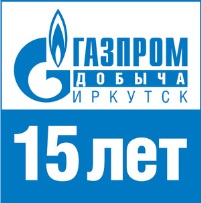 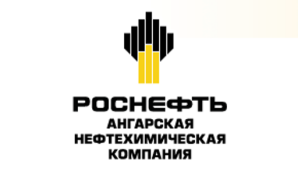 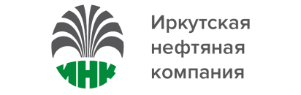 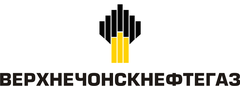 И ещё более 70 компаний по России.ЗаказчикиПользователиГруппа «ГАЗ»8000ПАО НК «Роснефть»3000Администрация Иркутска1200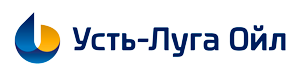 «Востокцемент»670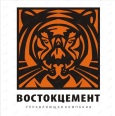 ГУП «Водоканал Санкт-Петербурга»500«Иркутская нефтяная компания»500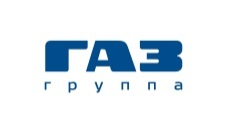 Ангарская нефтехимическая компания (ПАО НК «Роснефть»)500«Верхнечонскнефтегаз» (ПАО НК «Роснефть»)450